LUMIX G 1,7/42,5mm ASPH./POWER O.I.S.Neues, kompaktes Portrait-Objektiv PRESSEINFORMATION
Nr.101/FY 2014, Februar 2015Diesen Pressetext und die Pressefotos (downloadfähig mit 300 dpi) finden Sie im Internet unter www.panasonic.com/de/corporate/presse.html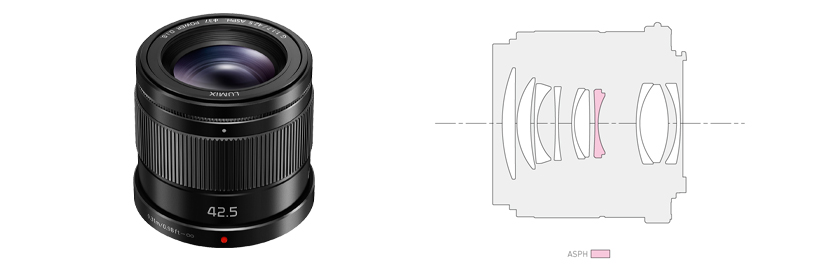 Hamburg, Februar 2015 – Mit dem LUMIX G 1,7/42,5mm Asph./Power-O.I.S. (85mm KB) stellt Panasonic ein kompaktes, preisgünstiges Portraitobjektiv für Micro-FourThirds vor. Die Lichtstärke von f/1,7 erlaubt Aufnahmen auch bei schwierigen Lichtverhältnissen, die der integrierte Power O.I.S.-Bildstabilisator noch erweitert.Das Objektiv besteht aus 10 Linsen in 8 Gruppen, darunter 1 asphärisches Element. Die asphärische Linse unterdrückt die sphärische Aberration und Verzeichnung. Die klassische mittlere Telebrennweite von 42,5mm, entsprechend 85mm bei einer 35mm-Kamera, eignet sich bestens für die Portraitfotografie. Dabei erlaubt die große Blendenöffnung den gezielten Umgang mit der geringen Schärfentiefe. Die 7 Blendenlamellen ergeben eine fast kreisrunde Öffnung und damit besonders bei größeren Blendenöffnungen ein schönes, weiches Bokeh in den unscharfen Motivbereichen.Eine Signalübertragungsrate von bis zu 240B/s sorgt bei aktuellen Highspeed-AF-Kameras wie der LUMIX GM5 für schnellste Reaktionen. Zugleich erfolgt die Fokussierung bei Foto und Video flüssig und leise. Mit seinem Metallkörper und seinem robusten und langlebigen Metallbajonett sowie einer Streulichtblende harmonisiert es bestens mit allen Modellen der LUMIX G Reihe.Verfügbarkeit und PreisDas neue LUMIX G Objektiv H-HS043 ist ab Mai 2015 im Handel erhältlich. Die unverbindliche Preisempfehlung steht noch nicht fest.Technische Daten H-HS043Stand: Februar  2015. Änderungen und Irrtum vorbehalten.• FourThirds™ und Micro-FourThirds™, und die FourThirds- und Micro-FourThirds-Logos sind Handelsmarken oder eingetragene Handelsmarken der Olympus Imaging Corporation in Japan, den USA, der EU und anderen Ländern.Über Panasonic:Die Panasonic Corporation gehört zu den weltweit führenden Unternehmen in der Entwicklung und Produktion elektronischer Technologien und Lösungen für Kunden in den Geschäftsfeldern Residential, Non-Residential, Mobility und Personal Applications. Seit der Gründung im Jahr 1918 expandierte Panasonic weltweit und unterhält inzwischen über 500 Konzernunternehmen auf der ganzen Welt. Im abgelaufenen Geschäftsjahr (Ende 31. März 2014) erzielte das Unternehmen einen konsolidierten Netto-Umsatz von 7,74 Billionen Yen/57,74 Milliarden EUR. Panasonic hat den Anspruch, durch Innovationen über die Grenzen der einzelnen Geschäftsfelder hinweg Mehrwerte für den Alltag und die Umwelt seiner Kunden zu schaffen. Weitere Informationen über das Unternehmen sowie die Marke Panasonic finden Sie unter www.panasonic.net. Weitere Informationen:Panasonic DeutschlandEine Division der Panasonic Marketing Europe GmbHWinsbergring 15D-22525 Hamburg (Germany)Ansprechpartner für Presseanfragen:
Michael Langbehn
Tel.: +49 (0)40 / 8549-0 
E-Mail: presse.kontakt@eu.panasonic.com OBJEKTIVLUMIX G 1,7/42,5mm Asph./Power-O.I.S.AnschlussMicro-FourThirds-BajonettBildwinkel diagonal29°Brennweite42,5mm (entsprechend 85mm bei 35mm-KB)Lichtstärkef/1,7Kleinste Blendef/22Blendenaufbau7 LamellenKürzeste Entfernung31cmAbbildungsmaßstabmax. 0,2x (entsprechend 0,4x bei 35mm-KB)Objektivkonstruktion10 Linsen in 8 Gruppen (1 asphärische)BildstabilisatorPOWER O.I.S.FokussierungSchrittmotorFilterdurchmesser37mmDurchmesser x Länge55mm Ø x 50mm (Vorderkante bis Bajonettauflagefläche)Gewichtca. 130gStandard-ZubehörFrontdeckel, Rückdeckel, Streulichtblende, Tragebeutel